基本信息基本信息 更新时间：2024-04-19 16:22  更新时间：2024-04-19 16:22  更新时间：2024-04-19 16:22  更新时间：2024-04-19 16:22 姓    名姓    名熊小蝶熊小蝶年    龄26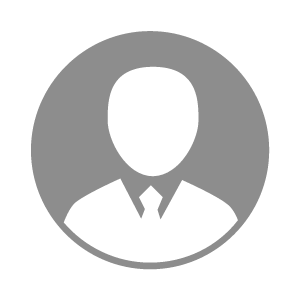 电    话电    话下载后可见下载后可见毕业院校西昌学院邮    箱邮    箱下载后可见下载后可见学    历本科住    址住    址期望月薪10000-20000求职意向求职意向育种专员,育种经理育种专员,育种经理育种专员,育种经理育种专员,育种经理期望地区期望地区重庆市|成都市|贵州省|昆明市重庆市|成都市|贵州省|昆明市重庆市|成都市|贵州省|昆明市重庆市|成都市|贵州省|昆明市教育经历教育经历就读学校：西昌学院 就读学校：西昌学院 就读学校：西昌学院 就读学校：西昌学院 就读学校：西昌学院 就读学校：西昌学院 就读学校：西昌学院 工作经历工作经历工作单位：五仓农牧集团有限公司 工作单位：五仓农牧集团有限公司 工作单位：五仓农牧集团有限公司 工作单位：五仓农牧集团有限公司 工作单位：五仓农牧集团有限公司 工作单位：五仓农牧集团有限公司 工作单位：五仓农牧集团有限公司 自我评价自我评价已取得武汉大学测定员证书
1.适应性强，能较快的适应新环境
2.沟通能力强，能做到对上对下以及平级之间的沟通协调工作
3.善于数据分析
4.吃苦耐劳，一切以完成目标为主已取得武汉大学测定员证书
1.适应性强，能较快的适应新环境
2.沟通能力强，能做到对上对下以及平级之间的沟通协调工作
3.善于数据分析
4.吃苦耐劳，一切以完成目标为主已取得武汉大学测定员证书
1.适应性强，能较快的适应新环境
2.沟通能力强，能做到对上对下以及平级之间的沟通协调工作
3.善于数据分析
4.吃苦耐劳，一切以完成目标为主已取得武汉大学测定员证书
1.适应性强，能较快的适应新环境
2.沟通能力强，能做到对上对下以及平级之间的沟通协调工作
3.善于数据分析
4.吃苦耐劳，一切以完成目标为主已取得武汉大学测定员证书
1.适应性强，能较快的适应新环境
2.沟通能力强，能做到对上对下以及平级之间的沟通协调工作
3.善于数据分析
4.吃苦耐劳，一切以完成目标为主已取得武汉大学测定员证书
1.适应性强，能较快的适应新环境
2.沟通能力强，能做到对上对下以及平级之间的沟通协调工作
3.善于数据分析
4.吃苦耐劳，一切以完成目标为主已取得武汉大学测定员证书
1.适应性强，能较快的适应新环境
2.沟通能力强，能做到对上对下以及平级之间的沟通协调工作
3.善于数据分析
4.吃苦耐劳，一切以完成目标为主其他特长其他特长